9	to consider and approve the Report of the Director of the Radiocommunication Bureau, in accordance with Article 7 of the Convention;9.1	on the activities of the Radiocommunication Sector since WRC-19:(9.1-b)        Review of the amateur service and the amateur-satellite service allocations in the frequency band 1 240 1 300 MHz to determine if additional measures are required to ensure protection of the radionavigation-satellite (space-to-Earth) service operating in the same band in accordance with Resolution 774 (WRC-19);Resolution 774 (WRC-19) – Studies on technical and operational measures to be applied in the frequency band 1 240-1 300 MHz to ensure the protection of the radionavigation-satellite service (space-to-Earth)Introduction This proposal supports modifications to the Radio Regulations towards ensuring protection of the primary radionavigation-satellite (space-to-Earth) service operating the frequency band 1 240 – 1 300 MHz against the amateur and the amateur-satellite services that operate on a secondary basis in the same band.	
This proposal adds a footnote in Section IV – Table of Frequency Allocations of RR Article 5, for the protection of the RNSS that incorporates by reference the ITU-R Recommendation developed by WP 5A and WP 4C. This proposal also supports suppressing Resolution 774 (WRC-19) because this Resolution is no longer necessary.ProposalsARTICLE 5Frequency allocationsSection IV – Table of Frequency Allocations
(See No. 2.1)

MOD	EUR/XXXXA9/1890-1 300 MHzReasons:	For ensuring protection of the primary service radionavigation-satellite (space-to-Earth) service operating the frequency band 1 240 – 1 300 MHz against the amateur service and the amateur-satellite service that operate on a secondary basis in the same band, subject to the provisions described in 5.A91BADD	EUR/XXXXA9/25.A91B	The use of the band 1 240-1 300 MHz by the amateur and amateur-satellite services shall be compliant with the limits of the ITU-R Recommendation M.XXX-1 The provisions of this footnote in no way diminish the obligation of the amateur and amateur-satellite services to operate as a secondary service in accordance with Nos. 5.29 and 5.30.    (WRC-23)SUP	EUR/XXXXA9/3RESOLUTION 774 (WRC-19)Studies on technical and operational measures to be applied in the frequency band 1 240-1 300 MHz to ensure the protection of the radionavigation-satellite service (space-to-Earth)Reasons:	On the basis of the proposed footnote, additional studies are not required and therefore the supporting Resolution can be suppressed.World Radiocommunication Conference (WRC-23)
Dubai, 20 November - 15 December 2023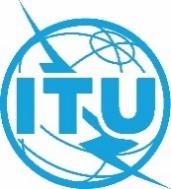 PLENARY MEETINGAddendum 2 to
Document XX(Add.24)-E16 January 2022Original: EnglishEuropean Common ProposalsEuropean Common ProposalsProposals for the work of the conferenceProposals for the work of the conferenceAgenda item 9.1 (9.1-b)Agenda item 9.1 (9.1-b)Allocation to servicesAllocation to servicesAllocation to servicesRegion 1Region 2Region 31 240-1 300	EARTH EXPLORATION-SATELLITE (active)				RADIOLOCATION				RADIONAVIGATION-SATELLITE (space-to-Earth) (space-to-space)                                                                 5.328B 5.329 5.329A				SPACE RESEARCH (active)                                                           Amateur                                                           5.282 5.330 5.331 5.332 5.335 5.335A1 240-1 300	EARTH EXPLORATION-SATELLITE (active)				RADIOLOCATION				RADIONAVIGATION-SATELLITE (space-to-Earth) (space-to-space)                                                                 5.328B 5.329 5.329A				SPACE RESEARCH (active)                                                           Amateur                                                           5.282 5.330 5.331 5.332 5.335 5.335A1 240-1 300	EARTH EXPLORATION-SATELLITE (active)				RADIOLOCATION				RADIONAVIGATION-SATELLITE (space-to-Earth) (space-to-space)                                                                 5.328B 5.329 5.329A				SPACE RESEARCH (active)                                                           Amateur                                                           5.282 5.330 5.331 5.332 5.335 5.335A